XXXXXXXXXXXXXXXXXXXXXXXXXXXXXXXXXXXXXXXXXXXXXXXXXXXXXXXXXXXXXXXXXXXXXXXXXXXXXXXXXXXXXXXXXXXXXXXXXXXXXXXXXXXXXXXXXXXXXXXXXXXXXXXXThesis submitted to  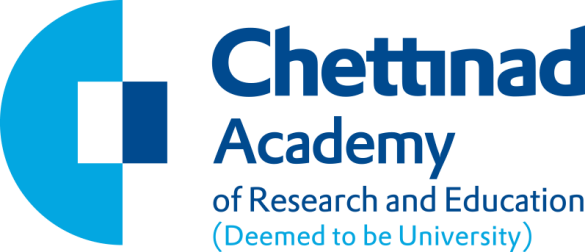 in partial fulfillment of the requirement for the award of the Degree ofMASTER OF CHIRURGIE (M.Ch.)in the Specialty of XXXXXXXbyNAME OF THE CANDIDATERegister No. XXXXXXXXXXXDepartment of XxxxxxxxxxxCHETTINAD HOSPITAL AND RESEARCH INSTITUTE Kelambakkam, Kanchipuram Dist.,
 Tamil Nadu-603 103, IndiaMONTH  YEAR CERTIFICATE BY THE GUIDE        This is to certify that the thesis titled_________________________________ _____________________________________________________________________ submitted to Chettinad Academy of Research & Education, in partial fulfillment of the requirements for the Degree of M.Ch. (Master of Chirurgie)  in the specialty of ____________________________in the Faculty of Medicine is a bonafide record of work done by Dr. _________________________________ in Chettinad Hospital & Research Institute under my guidance. I also certify that the work is free of plagiarism and that the institutional ethics and all the other necessary approval have been obtained for the study.Date:                                                       Signature of Guide:Seal:                                                                             Name:                                                   Designation & Department:Attested by:The Head of Department                                             The Head of InstitutionSignature:                                                                     Signature:Name:                                                                           Name:                                                                                       Seal:                                                                              Seal:DECLARATION BY THE CANDIDATE              I, Dr._______________________________________ hereby declare that the thesis titled ______________________________________________________submitted by me to the Chettinad Academy of Research and Education under the guidance of Dr.____________________________________ towards partial fulfillment of the requirements for the award of Degree of M.Ch. (Master of Chirurgie) in the specialty of ________________________ in the Faculty of Medicine, Chettinad Hospital and Research Institute is the original work done by me and has not been submitted, either in part or in entirety, to any other University for the award of any degree.  I also declare that the work is free of plagiarism and that the institutional ethics and all the other necessary approval have been obtained for the study.  I have followed the specifications and guidelines of the University and the Guide has been referred to in the preparation of the thesis. I consent to deposit a copy of the approved thesis in the Institutional Library for reference as required in the course regulation.  Date:                                                                        Signature of CandidatePlace:                                                                       Name:                                                                                 Register Number:                                                                                 Department:                                                                                 Institution:Attested by:The Guide                                                                    The Head of DepartmentSignature:                                                                     Signature:Name:                                                                           Name:                                                                                       Seal:                                                                              Seal:	